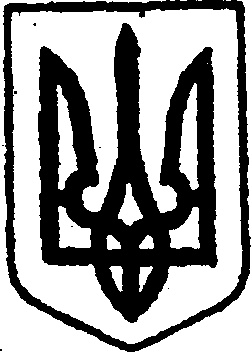 КИЇВСЬКА ОБЛАСТЬТЕТІЇВСЬКА МІСЬКА РАДАVІІІ СКЛИКАННЯТРЕТЯ  СЕСІЯ  Р І Ш Е Н Н Я     23.02.2021 р.                                                                       №  161 - 03-VIIІПро внесення змін до  рішення сесії Тетіївської міської ради № 24-01-VIII від 22.12.2020 р.Відповідно до статей 26, 59, ЗУ «Про місцеве самоврядування в Україні», постанов КМУ: від 09.03.2006 року №268 « про упорядкування структури  та умов оплати праці органів виконавчої влади, органів прокуратури, суддів та інших органів» (зі змінами), від 10.05.2018 рокуи№363 «Про внесення змін до постанови КМУ від 09.03.2006 року №268», керуючись ст. 23 Регламенту роботи Тетіївської міської ради 8-го скликання від 01.12.2020 року № 01-01- VIII, з метою забезпечення ефективної роботи відокремлених відділів виконавчого комітету, Тетіївська міська рада:В И Р І Ш И Л А:1. Викласти пункти 4, 5, 6 в новій редакції а саме:1.1.  «4. Затвердити граничну чисельність штатних одиниць управління фінансів Тетіївської міської ради в кількості 10,0 одиниць (з яких 10,0 посадові особи органів місцевого самоврядування) (додаток 4)»1.2. «5. Затвердити граничну  чисельність штатних одиниць відділу освіти Тетіївської міської ради в кількості 38,0 одиниць (з яких 6,0 посадові особи органів місцевого самоврядування), 1- уповноважена особа з електронних закупівель, 13- централізована бухгалтерія, 18- група господарського обслуговування  (додаток 5)»1.3. «6. Затвердити граничну  чисельність штатних одиниць відділу культури, молоді та спорту Тетіївської міської ради в кількості 13,0 одиниць (з яких 6,0 посадові особи органів місцевого самоврядування), 1- уповноважена особа з електронних закупівель, 6- централізована бухгалтерія (додаток 6)»                 Міський голова                                     Богдан БАЛАГУРА